TICKET ORDER FORM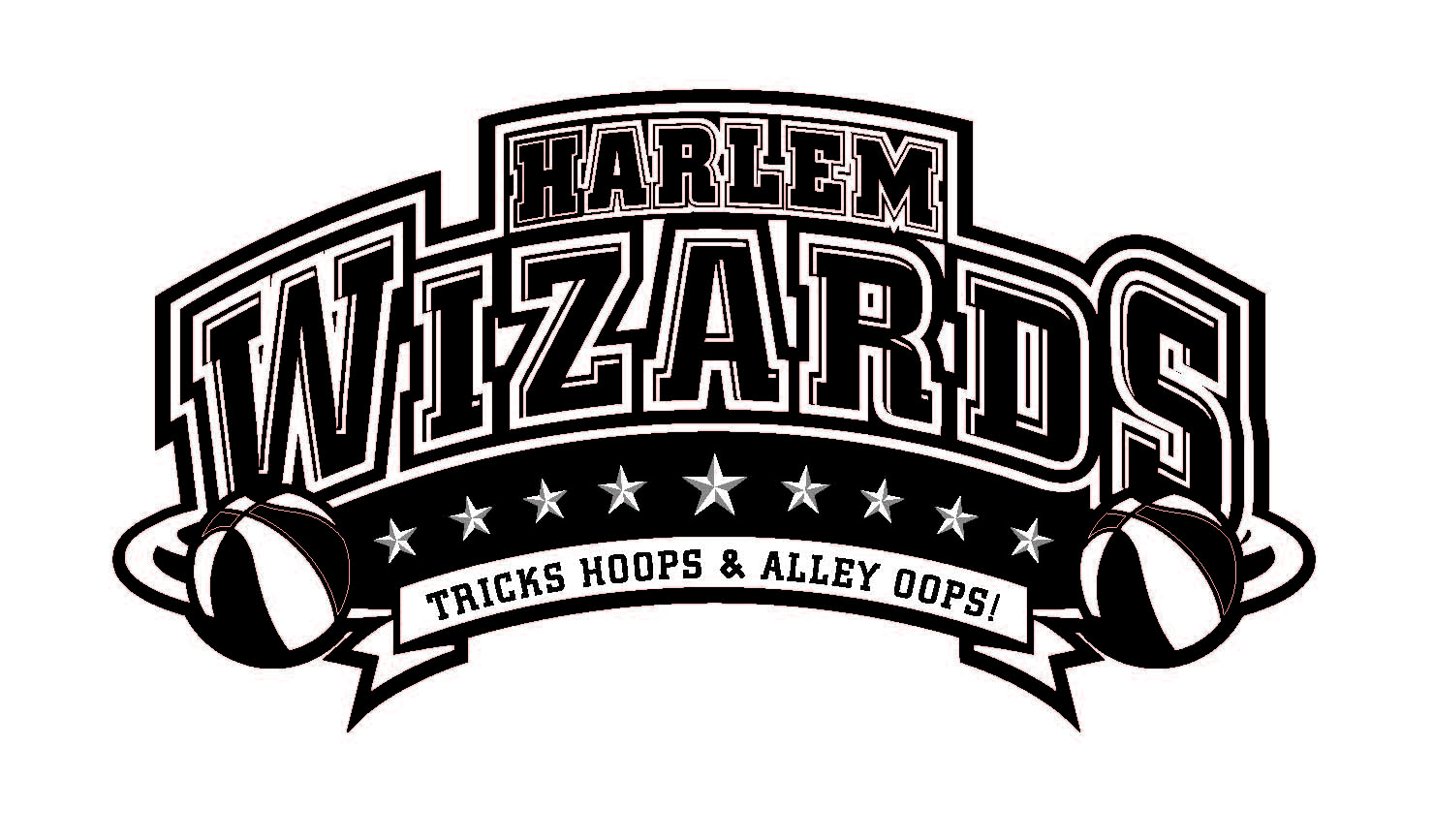 						          VS							***ORDER YOUR TICKETS NOW! WIZARD GAMES SELL OUT ALL OVER THE COUNTRY!*****Courtside seating (50 tickets available), 10 minute meet & greet with 2-3 Wizards, souvenir lanyard, free team photo, and $10 discount on Wizards replica jersey. Arrive at the gym 1 hour before game timeOrder your jersey(s) now at www.harlemwizards.com* and pick up at the Wizards Souvenir Store when you arrive!*Go to Schedule & Tickets, search for your event date, and click the “blue select” button to purchase***In the event that your selected size does not fit or is unavailable, you may change sizes, or receive a full refund**Total $ amount of Tickets: $__________Student name____________________________   School_____________________________________  Teacher_______________________Parent name___________________________   Phone #____________________________  Email_______________________________________CASH (exact amount, please) AND CHECKS ARE ACCEPTED! – MAKE CHECKS PAYABLE TO: DelCom FoundationOr buy your tickets online @ www.harlemwizards.com/schedule-tickets *Children 3 & under admitted free *Non-Refundable *Order does not guarantee purchase *We will notify you if tickets are sold out *DateWednesday, February 7thTicket TypeAdvance    PriceDoorPriceQuantityAdvanceTotalTime 7pm (Doors open @6pm )Student$ 7.00$9.00$VenueDelta High SchoolAdult$ 9.00$12.00$Fundraiser for:DelCom FoundationReserved*$ n/a$ n/a$Courtside Plus**$25.00$25.00$                      Total                      Total                      Total$Special Opportunity to Warm up with the Wizards! (Maximum 75 kids)Become a “Wiz Kid!”-  With purchase of Wizards replica jersey  you will be able to join the players on the court  for some pre-game fun! Experience includes: Personal introduction to crowd as a “Wiz Kid” member by our MC! Warm-up with the Wizards (beginning 30 minutes prior to game)! Participation in the Wizards grand entrance! Group photo opportunity with both teams